AssignmentsYOU found it and it is in the correct order   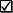 Grade 
assigned by me9-1 and 9-2     p266 #2,6,10,13 and p271 #1,3,5-8/109-3 and 9-4     p275 #5-11odd,16 and p279 #2,5,7,8/109-3.2 Transversals in-class activity/59-3.2 Parallel Lines Proof Worksheet
/109-5 p285 #2-3,6,12,13,16,20
/109-5.2 Parallelogram Theorems Worksheet
/109-6.1 p289 #4-6,8-10
/109-6.2 Coordinate Geometry Review Worksheet
/109-6.3 Quadrilateral Theorems Worksheet
/109-8 Worksheet (worth 2 assignments)
/209 Notes, including Folded Paper Problem and Transversal Activity/5You must turn in this checklist at the front of your chapter 9 math notebook (penalty of 5 pts).Penalties for assignments being out of orderFinal Grade:/110